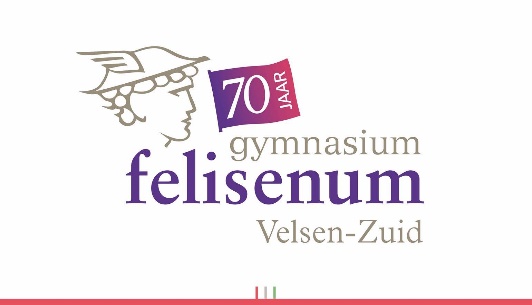 Beste ouders en leerlingen uit klas 3,Langs deze weg wil ik jullie informeren over hoe de komende weken eruit zullen zien. Om uitvoering te geven aan het besluit van het kabinet van 19 mei jl., zullen we onze uiterste best doen om na 1 juni a.s. alle leerlingen ook onderwijs op school te aan te bieden. Dit kunnen we echter niet op stel en sprong realiseren. We komen daar later op terug. Vooralsnog gaan we uit van onderstaande situatie.Tot en met 29 mei is het zoals je nu gewend bent.Op 28 mei vergaderen we over jullie. Als je op dat moment op ‘overgaan’ staat (cijfermatig en qua werkhouding), verwachten we dat je je weektaken tot het einde van het schooljaar blijft inleveren zoals je nu doet. Als je je daar keurig aan houdt, maak je de toetsen van de toetsweek thuis zodat de docent wel een beeld krijgt van je kunnen en ben je in principe over naar klas 4. Als je op het moment van de vergadering niet op ’overgaan’ staat, maar op ‘bespreken’ of ‘afwijzen’ (cijfermatig en qua werkhouding) dan word je op 28 mei door je mentor gebeld. Je wordt dan vanaf 2 juni volgens een nog bekend te maken rooster op school verwacht. Dit rooster wordt separaat verstuurt. In de vakken waar je onvoldoende voor staat zul je les krijgen en bijgespijkerd worden door een vakdocent. Het kan zijn dat dat niet de docent is die je normaal hebt, maar het is uiteraard wel een vakdocent die werkzaam is op onze school. In de toetsweek krijg je de mogelijkheid om voor de vakken die onvoldoende waren je cijfer te verbeteren middels een (verplichte) toets. De stof en de weging van deze toets krijg je te horen via je vakdocent. Na de toetsweek kijken we opnieuw naar je resultaten en hopelijk ben je dan wel bevorderd naar klas 4. Op 26 juni krijg je daar bericht over.In bijgaande jaaragenda zie je precies wanneer wat plaatsvindt. Mocht je nog vragen hebben, kun je mij uiteraard mailen.Met vriendelijke groet,Michiel BosmanCoördinator klas 3 en 4